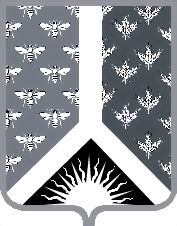                АДМИНИСТРАЦИЯ              НОВОКУЗНЕЦКОГО   МУНИЦИПАЛЬНОГО РАЙОНА 654041, г.Новокзнецк, ул. Сеченова, 25                  тел., факс 32-08-02АКТ № 8-21/ПЗО РЕЗУЛЬТАТАХ ПЛАНОВОЙ ПРОВЕРКИ ПО СОБЛЮДЕНИЮ ТРЕБОВАНИЙ ЗАКОНОДАТЕЛЬСТВА РОССИЙСКОЙ ФЕДЕРАЦИИ И ИНЫХ НОРМАТИВНЫХ ПРАВОВЫХ АКТОВ РОССИЙСКОЙ ФЕДЕРАЦИИ «20» октября 2021					       	                                            г. Новокузнецк1. Основание для проведения плановой проверки: В соответствии со статьей 99 Федерального закона РФ «О контрактной системе в сфере закупок товаров, работ, услуг для обеспечения государственных и муниципальных услуг» от 05.04.2013 г. № 44–ФЗ (далее по тексту Закон от 05.04.2013 г. №44-ФЗ), утвержденным планом проведения плановых проверок на второе полугодие 2021 года от 16.06.2021, а также распоряжением № 1797 от 28.09.2021г. «О проведении плановой проверки в отношении муниципального бюджетного учреждения дополнительного образования «Дом детского творчества Новокузнецкого муниципального района» управление бухгалтерского учёта и муниципального заказа администрации Новокузнецкого муниципального района проводит плановую документарную проверку.2. Цели плановой проверки:Предупреждение, выявление и недопущение нарушений законодательства РФ и иных нормативных правовых актов о контрактной системе в сфере закупок при осуществлении закупок для муниципальных нужд.3. Срок проведения плановой проверки субъекта: с 11.10.2021 по 29.10.2021.4. Проверяемый период: с  01.01.2019  по 31.12.2020.5. Предмет плановой проверки:Действия и (или) бездействия, осуществляемые МБОУ ДО «ДДТ НМР» при планировании и осуществлении закупок товаров, работ, услуг для обеспечения государственных и муниципальных нужд.6. Должностные лица, уполномоченные на проведение плановой проверки:- руководитель плановой проверки – Федотова Наталья Ивановна – исполняющий обязанности начальника управления бухгалтерского учета и муниципального заказа администрации Новокузнецкого муниципального района;- уполномоченное лицо – Кокарева Ольга Алексеевна - заведующий сектором управления бухгалтерского учета и муниципального заказа администрации Новокузнецкого муниципального района.7. Субъект плановой проверки: МБОУ ДО «Дом детского творчества НМР» (ИНН/КПП 4252013245/425201001). Организационно-правовая форма – муниципальное учреждение, тип Учреждения – бюджетное учреждение, тип образовательной организации – организация дополнительного образования. Адрес местонахождения: Российская Федерация, 654250, Россия, Кемеровская область-Кузбасс, р-н Новокузнецкий, п.Кузедеево, ул.Ленинская, д.67/1. Фактический адрес: 654250, Кемеровская область-Кузбасс, р-н Новокузнецкий, п.Кузедеево, ул.Ленинская, д.67/1.8. Краткая характеристика проверяемой сферы:Муниципальное бюджетное образовательное учреждение дополнительного образования «Дом детского творчества Новокузнецкого муниципального района» (далее - Учреждение) – это некоммерческая организация, осуществляющая на основании лицензии на осуществление образовательной деятельности образовательную деятельность в качестве основного вида деятельности в соответствии с целями, ради достижения которых она создана.Сокращенное наименование Учреждения: МБОУ ДО «ДДТ НМР».Адреса мест осуществления образовательной деятельности в соответствии с лицензией на осуществление образовательной деятельности:- Кемеровская область, Новокузнецкий район, с.Атаманово, ул.Центральная, 99Б;- Кемеровская область, Новокузнецкий район, с.Безруково, ул.Коммунальная, 12;- Кемеровская область, Новокузнецкий район, п.Елань, ул.Победы, 14;- Кемеровская область, Новокузнецкий район, п.Загадное, ул.Центральная, 34;- Кемеровская область, Новокузнецкий район, п.Загорский, 5а;- Кемеровская область, Новокузнецкий район, с.Ильинка, ул.Ковригина, 32;- Кемеровская область, Новокузнецкий район, с.Костенково, ул.Школьная, 33;- Кемеровская область, Новокузнецкий район, с.Сидорово, ул.Школьная, 12а;- Кемеровская область, Новокузнецкий район, п.Степной, ул.Старцева, 16;- Кемеровская область, Новокузнецкий район, п.ст. Тальжино, ул.Свердлова, 31А;- Кемеровская область, Новокузнецкий район, п.Чистогорский, 13А;- Кемеровская область, Новокузнецкий район, п.Металлургов, ул.Рабочая, 43;- Кемеровская область, Новокузнецкий район, п.Кузедеево, ул.Ленинская, д.67/1;- Кемеровская область, Новокузнецкий район, с. Бенжереп 1-й, ул.Школьная №6;- Кемеровская область, Новокузнецкий район, п.Тайлеп, ул.Школьная, 2;- Кемеровская область, Новокузнецкий район, с.Сары-Чумыш, ул. Советская, 33;- Кемеровская область, Новокузнецкий район, с.Куртуково, ул.Зорькина, д.74;- Кемеровская область, Новокузнецкий район, с.Лыс, ул.Центральная, 23;- Кемеровская область, Новокузнецкий район, пос.Кузедеево, ул.Подгорная, д.19а;- Кемеровская область, Новокузнецкий район, пос.Кузедеево, ул.Ленинская, № 65;- Кемеровская область, Новокузнецкий район, с.Сосновка, ул.Советская, 59;- Кемеровская область, Новокузнецкий район, с.Сосновка, ул.Калинина, 111.Учредителем Учреждения является администрация Новокузнецкого муниципального района. Функции и полномочия учредителя осуществляет управление образования администрации Новокузнецкого муниципального района.Собственником имущества Учреждения является муниципальное образование «Новокузнецкий муниципальный район Кемеровской области-Кузбасса». Учреждение является некоммерческой организацией и не ставит извлечение прибыли основной целью своей деятельности.Учреждение является юридическим лицом с момента его государственной регистрации в порядке, установленном действующим законодательством РФ, и от своего имени может приобретать и осуществлять имущественные и личные неимущественные права, нести обязанности, быть истцом и ответчиком в суде общей юрисдикции, арбитражном суде.Предметом деятельности Учреждения является реализация конституционного права граждан РФ на получение дополнительного образования детей и взрослых, направленное на формирование и развитие творческих способностей детей и взрослых, удовлетворение их индивидуальных потребностей в интеллектуальном, нравственном и физическом совершенствовании, формировании культуры здорового и безопасного образа жизни, укрепление здоровья, а также на организацию их свободного времени. Дополнительное образование детей обеспечивает х адаптацию к жизни в обществе, профессиональную ориентацию, а также выявление и поддержку детей, проявивших выдающиеся способности.Целью деятельности Учреждения является осуществление образовательной деятельности по дополнительным общеобразовательным программам – дополнительным общеобразвивающим программам.Основным видом деятельности Учреждения является реализация дополнительных общеобразовательных программ – дополнительных общеразвивающих программ.Задачами Учреждения являются:а) создание условий для наиболее полного удовлетворения интересов и потребностей обучающихся;б) обеспечение духовно-нравственного, гражданско-патриотического, трудового воспитания обучающихся и адаптации к жизни в обществе;в) выявление и развитие творческого потенциала одаренных детей;г) личностно-нравственное и профессиональное самоопределение детей;д) организация индивидуальной работы с детьми;е) создание и обеспечение необходимых условий обучающихся для личностного развития, укрепления здоровья, профессионального самоопределения и творческого труда;ж) взаимодействие с семьей обучающихся для полноценного развития личности;з) работа с одаренными детьми;к) разработка и реализация нетрадиционных дополнительных общеобразовательных программ- дополнительных общеразвивающих программ, а также пособий, технологий и механизмов их реализации;л) выработка устойчивой мотивации к творчеству, труду, нравственному поведению и здоровому образу жизни;м) создание банка образовательных услуг, формирование и укрепление материально-технической базы Учреждения;н) разработка и реализация дополнительных образовательных программ.Образовательный процесс в Учреждении осуществляется по следующим направленностям:- художественная;- физкультурно-спортивная;- естественнонаучная;- социально-гуманитарная;- туристско-краеведческая;- техническая.Учреждение осуществляет образовательную деятельность в соответствии с Конституцией РФ, Трудовым Кодексом РФ, ФЗ от 12.01.1996 № 7 «О некоммерческих организациях», ФЗ от 29.12.2012 № 273-ФЗ «Об образовании в Российской Федерации», законом Кемеровской области от 05.07.2013 № 86-ОЗ «Об образовании», настоящим Уставом и локальными нормативными актами Учреждения.Учреждение вправе осуществлять образовательную деятельность за счет средств физических и (или) юридических лиц по договорам об оказании платных образовательных услуг.Платные образовательные услуги представляют собой осуществление образовательной деятельности по заданиям и за счет средств физических и (или) юридических лиц по договорам об оказании платных образовательных услуг. Доход от оказания платных образовательных услуг используется Учреждением в соответствии с уставными целями. Порядок предоставления платных образовательных услуг, их стоимость определяются в соответствии с законодательством РФ, Кемеровской области, решениями Совета народных депутатов Новокузнецкого муниципального района и локальными нормативными актами Учреждения.Платные образовательные услуги не могут быть оказаны вместо образовательной деятельности, финансовое обеспечение которой осуществляется за счет бюджетных ассигнований бюджета Новокузнецкого муниципального района. Единоличным исполнительным органом Учреждения является директор, который назначается и освобождается от должности приказом руководителя органа, осуществляющего функции и полномочия учредителя.В проверяемом периоде при осуществлении закупок для муниципальных нужд Заказчиком выступал МБОУ ДО «ДДТ НМР»:- с 10.01.2017г. по настоящее время в лице директора  А.Ф. Полетаевой, действующей на основании приказа управления образования администрации Новокузнецкого муниципального района от 10.01.2017 г. №5 л/с.В ходе аналитического мероприятия были выборочно проверены следующие документы: утвержденная аукционная документация, контракты, договоры и другие документы.9. В ходе контрольных мероприятий установлено следующее: 9.1. Организационное и нормативное обеспечение закупок у объекта проверки.9.1.1. Согласно ч.2 ст.38 Закона от 05.04.2013 г. № 44-ФЗ в случае, если совокупный годовой объем закупок Заказчика в соответствии с Планом-графиком не превышает сто миллионов рублей и у Заказчика отсутствует контрактная служба, Заказчик назначает должностное лицо, ответственное за осуществление закупки или нескольких закупок, включая исполнение каждого контракта (далее – контрактный управляющий). Контрактный управляющий осуществляет следующие функции и полномочия:- разрабатывает план закупок, осуществляет подготовку изменений для внесения в план закупок, размещают в единой информационной системе план закупок и внесенные в него изменения;- разрабатывает План-график, осуществляет подготовку изменений для внесения в План-график, размещает в единой информационной системе План-график и внесенные в него изменения;- осуществляет подготовку и размещение в единой информационной системе извещений об осуществлении закупок, документации о закупках и проектов контрактов;- обеспечивает осуществление закупок, в том числе заключение контрактов;- участвуют в рассмотрении дел об обжаловании результатов определения поставщиков (подрядчиков, исполнителей) и осуществляет подготовку материалов для выполнения претензионной работы и т.д.При запросе документов о назначении должностного лица, отвечающего за осуществление закупок МБОУ ДО «ДДТ НМР» по Закону от 05.04.2013 г. № 44-ФЗ, был предоставлен приказ № 7-од от 29.01.2019г. «О назначении контрактного управляющего» где контрактным управляющим указана Полетаева Анастасия Федоровна – директор  МБОУ ДО «ДДТ НМР» (Приложение №1). 9.1.2. В соответствии с ч.6 ст. 38 Закона от 05.04.2013 № 44-ФЗ, работники контрактной службы, контрактный управляющий должны иметь высшее образование или дополнительное профессиональное образование в сфере закупок. В соответствии с ч.23 ст.112 Закона от 05.04.2013 № 44-ФЗ, до 01.01.2017г. работником контрактной службы или контрактным управляющим может быть лицо, имеющее профессиональное образование или дополнительное профессиональное образование в сфере размещения заказов на поставки товаров, выполнение работ, оказание услуг для государственных и муниципальных нужд.Кроме того, принцип профессионализма Заказчика заложен в ст.6 и ст.9 Закона от 05.04.2013 № 44-ФЗ. Так, согласно ст.9 Закона от 05.04.2013 № 44-ФЗ, контрактная система в сфере закупок предусматривает осуществление деятельности Заказчика на профессиональной основе, с привлечением квалифицированных специалистов, обладающих  теоретическими знаниями и навыками работы в сфере закупок. Заказчики принимают меры по поддержанию и повышению уровня квалификации и профессионального образования должностных лиц, занятых в сфере закупок, в том числе, путем повышения квалификации или профессиональной переподготовки в сфере закупок, в соответствии с законодательством РФ.Контрактный управляющий Полетаева Анастасия Федоровна прошла профессиональную переподготовку в сфере закупок в период с 02.04.2018 по 20.04.2018, согласно регистрационного номера диплома № АБ-I №005548 от 20.04.2018 о профессиональной переподготовке от ООО «Удостоверяющий центр «Тендер» (Приложение №2). 9.1.4. Согласно ч.3 ст.94 Закона от 05.04.2013 № 44-ФЗ, Заказчик для проверки предоставленных поставщиком (подрядчиком, исполнителем) результатов, предусмотренных контрактом, в части их соответствия условиям контракта обязан провести экспертизу. Таким образом, проведение проверки предоставленных поставщиком (подрядчиком) предусмотренных контрактом результатов условиям контракта (п. 3 ст. 94 Федерального закона 44-ФЗ) является обязанностью Заказчика. Подпункт 1 п. 1 ст. 94 Закона от 05.04.2013 № 44-ФЗ также предусматривает, что приемка включает в себя проведение экспертизы.По состоянию на текущую дату у МБОУ ДО «ДДТ НМР» отсутствуют распорядительные документы о назначении ответственных за приемку товаров.Для обеспечения работы Заказчику необходимо издать приказ (распоряжение) о назначении ответственного лица за приемку товара.9.2. Анализ количества и объемов закупок объекта проверки за проверяемый период, в том числе в разрезе способов осуществления закупок (конкурентные способы, закупки у единственного поставщика (подрядчика, исполнителя), включая закупки до 600 тыс. рублей).Анализ закупок показал, что в проверяемом периоде МБОУ ДО «ДДТ НМР» осуществлял закупки конкурентными и неконкурентными способами (закупка у единственного поставщика) в соответствии с принципами Законодательства РФ о контрактной системе. За 2020 год МБОУ ДО «ДДТ НМР» заключил 23 договора на общую сумму 1 459,1 тыс. руб. на основании  п.4, 5 ч.1 ст. 93 Закона от 05.04.2013 г. № 44-ФЗ, согласно которого Заказчику предоставлено право на осуществление закупки товара, работы, услуги у единственного поставщика (подрядчика, исполнителя) на сумму, не превышающую шестисот тысяч рублей. Таким образом, выбранные Заказчиком неконкурентные способы определения поставщика  соответствуют требованиям законодательства РФ о контрактной системе. 9.2.1. В нарушение ч.2 ст.34 Закона от 05.04.2013 г. №44-ФЗ при заключении контрактов (договоров) у единственного поставщика (подрядчика, исполнителя) в соответствии с п.4,5 ч.1 ст.93 Закона от 05.04.2013 г. № 44-ФЗ не указывалось, что цена контракта является твердой и определяется на весь срок исполнения контракта.9.3. Оценка ведения объектом проверки Реестра контрактов.9.3.1. Частью 1 статьи 23 Закона от 05.04.2013 № 44-ФЗ определено, что идентификационный код закупки (далее - ИКЗ) должен указываться в: плане-графике, извещении о закупке, приглашении принять участие в определении поставщика, осуществляемом закрытом способе, документации о закупке, в контракте, а также в иных документах, предусмотренных 44-ФЗ, и обеспечивать взаимосвязь указанных документов. Однако, МБОУ ДО «ДДТ НМР» заключал в 2019-2020 годах контракты/договора без указания ИКЗ (Приложение № 3):- № 642000101697 от 01.01.2019 на сумму 14 000,00 руб.;- № 126893-2019/ТКО от 09.01.2020 на сумму 6 809,69 руб.;- № 2025/20 от 01.01.2020 на сумму 9 372,00 руб.;- № 642000113540 от 01.01.2020 на сумму 12 000,00 руб.;- № 431607 от 01.01.2020 на сумму 30 000,00 руб.;- № 2020.498127 от 07.07.2020 на сумму 18 000,00 руб.Данное нарушение содержит признаки административного правонарушения, предусмотренные ч.1 ст.7.32 КОАП РФ при заключении контракта по результатам определения поставщика (подрядчика, исполнителя) с нарушением объявленных условий определения поставщика (подрядчика, исполнителя) или условий исполнения контракта, предложенных лицом, с которым в соответствии с законодательством Российской Федерации о контрактной системе в сфере закупок заключается контракт, - влечет наложение административного штрафа на должностных лиц в размере 1 процента начальной (максимальной) цены контракта, но не менее 5 тыс. руб. и не более 30,0 тыс. руб., на юридических лиц в размере 1 процента начальной (максимальной) цены контракта, но не менее 50,0 тыс. руб. и не более 300,0 тыс. руб.9.3.2. В нарушение пп. 10,13 ч.2 ст.103 и ч.3 ст.103 Закона от 05.04.2013 г. № 44-ФЗ, МБОУ ДО «ДДТ НМР»  несвоевременно направлял информацию в Реестр контрактов на официальном сайте РФ в сети «Интернет» www.zakupki.gov.ru об исполнении контрактов:1) № ХВС-002/20 от 21.01.2020г. на сумму 12 302,12 руб., заключенного с МКП Котельные, тепловые и водопроводные сети Новокузнецкого муниципального района (Акт №41 от 31.01.2020 на сумму 290,70 руб., а размещен в единой информационной сети 19.02.2020г., Акт № 345 от 29.02.2020 на сумму 348,84 руб., а размещен в единой информационной сети 11.03.2020г., Акт № 1710 от 30.06.2020 на сумму 174,42 руб., а размещен в единой информационной сети 22.07.2020г.);2) № ХВС-160/20 от 23.07.2020г. на сумму 12 794,79 руб., заключенного с МКП Котельные, тепловые и водопроводные сети Новокузнецкого муниципального района (Акт №2490 от 31.07.2020 на сумму 181,40 руб., а размещен в единой информационной сети 13.08.2020г., Акт № 3085 от 30.09.2020 на сумму 302,34 руб., а размещен в единой информационной сети 13.10.2020г., Акт № 3683 от 31.10.2020 на сумму 302,34 руб., а размещен в единой информационной сети 18.11.2020г., Акт № 4008 от 30.11.2020 на сумму 241,87 руб., а размещен в единой информационной сети 17.12.2020г.);3) № ТЭ-183/20 от 23.07.2020г. на сумму 247 301,08 руб., заключенного с МКП Котельные, тепловые и водопроводные сети Новокузнецкого муниципального района (Акт №2489 от 31.07.2020 на сумму 41 216,84 руб. размещен в единой информационной системе 13.08.2020г.; Акт № 2791 от 31.08.2020 на сумму 41 216,84 руб. размещен в единой информационной системе 18.09.2020г.; Акт № 4440 от 31.12.2020 на сумму 41 216,84 руб. размещен в единой информационной системе 02.02.2021г.); 4) № ТЭ-1083/20 от 21.01.2020г. на сумму 242 451,50 руб., заключенного с МКП Котельные, тепловые и водопроводные сети Новокузнецкого муниципального района (Акт №40 от 31.01.2020 на сумму 40 408,58 руб. размещен в единой информационной системе 19.02.2020г.; Акт № 344 от 29.02.2020 на сумму 40 408,58 руб. размещен в единой информационной системе 11.03.2020г.; Акт № 1092 от 30.04.2020 на сумму 40 408,58 руб. размещен в единой информационной системе 21.05.2020г., Акт № 1709 от 30.06.2020 на сумму 40 408,58 руб. размещен в единой информационной системе 22.07.2020г.) (Приложение № 4).В соответствии с ч.2 ст.12 Закона от 05.04.2013г. № 44-ФЗ ответственность за формирование информации и документов, за их полноту и достоверность несет должностное лицо, имеющее право действовать от имени Заказчика, электронной подписью которого подписаны соответствующие информация и документы. Данные нарушения содержат признаки административного правонарушения,  предусмотренные ч.2 ст.7.31 КОАП РФ, в соответствии с которой  непредставление, несвоевременное представление в федеральный орган исполнительной власти, орган исполнительной власти субъекта РФ, орган местного самоуправления, уполномоченные на ведение реестра контрактов, заключенных заказчиками информации (сведений) и (или) документов, подлежащих включению в такие реестры контрактов, если направление, представление указанных информации (сведений) и (или) документов являются обязательными в соответствии с законодательством РФ о контрактной системе в сфере закупок, или предоставление, направление недостоверной информации (сведений) и (или) документов, содержащих недостоверную информацию, - влечет наложение административного штрафа на должностных лиц в размере 20,00 тыс. руб.9.3.3. Оплата по следующим контрактам/договорам осуществлялась МБОУ ДО «ДДТ НМР» с нарушением порядка и сроков, установленных такими контрактами/договорами:- срок оплаты по договору № 28В от 05.02.2020 на сумму 4 500,00 руб. в течение  30 (тридцати) рабочих дней с даты подписания заказчиком акта оказанных слуг, однако оплата по Акту об оказании услуг № 329 от 29.02.2020г. в сумме 1 500,00 руб. фактически осуществлялась Заказчиком 27.04.2020г.;- срок оплаты по договору № 2020.498127 от 07.07.2020 на сумму 18 000,00 руб. в течение 30 дней с даты подписания акта выполненных работ, однако оплата по Акту № 373 от 31.12.2020г. в сумме 3 000,00 руб. фактически осуществлялась Заказчиком 19.02.2021г.;- срок оплаты по договору № 5 ОПС от 05.02.2020 на сумму 4 950,00 руб. в течение  30 (тридцати) рабочих дней с даты подписания заказчиком акта оказанных слуг, однако оплата по Акту об оказании услуг № 327 от 29.02.2020г. в сумме 1 500,00 руб. фактически осуществлялась Заказчиком 27.04.2020г.;- срок оплаты по договору № 6М от 05.02.2020 на сумму 4 500,00 руб. в течение  30 (тридцати) рабочих дней с даты подписания заказчиком акта оказанных слуг, однако оплата по Акту об оказании услуг № 328 от 29.02.2020г. в сумме 1 650,00 руб. фактически осуществлялась Заказчиком 27.04.2020г.;- срок оплаты по контракту № 2132/20 от 01.01.2020 на сумму 7 720,00 руб. в течение 30 дней, однако оплата по Акту выполненных работ (услуг) № 4673 от 15.08.2020г. в сумме 1 930,00 руб. фактически осуществлялась Заказчиком 05.10.2020г., оплата по Акту выполненных работ (услуг) № 2928 от 15.05.2020г. в сумме 1 930,00 руб. фактически осуществлялась Заказчиком 18.06.2020г., оплата по Акту выполненных работ (услуг) № 138 от 15.02.2020г. в сумме 1 930,00 руб. фактически осуществлялась Заказчиком 24.03.2020г.;- срок оплаты по договору № Д 45/20 от 25.12.2019 на сумму 3 345,48 руб. в течение 20 (двадцати) рабочих дней со дня подписания Сторонами акта сдачи-приема оказанных услуг, однако оплата по Акту  № 22 от 31.01.2020г. в сумме 278,79 руб. фактически осуществлялась Заказчиком 13.03.2020г.;- оплата по контракту № 1420/20 от 01.01.2020 на сумму 5 000,00 руб. вносится единовременно в течение 30 дней подписания акта оказания услуг и выставления счет-фактуры, однако оплата по Акту № 1647/20 от 15.04.2020г. в сумме 5 000,00 руб. фактически осуществлялась Заказчиком 01.06.2020г.;- срок оплаты по договору № 384/к от 25.05.2020 на сумму 27 600,00 руб. в течение 30 календарных дней на основании подписанного акта оказанных услуг, однако оплата по Акту №1288 от 28.05.2020г. в сумме 27 600,00 руб. фактически осуществлялась Заказчиком 07.07.2020г.;- срок оплаты по контракту № 431607 от 01.01.2020 на сумму 30 624,00 руб. в течение 20 календарных дней с даты выставления счета, однако оплата по Акту выполненных работ (оказанных услуг) от 31.01.2020г. в сумме 2 552,00 руб. фактически осуществлялась Заказчиком 20.04.2020г., оплата по Акту выполненных работ (оказанных услуг) от 29.02.2020г. в сумме 2552,00 руб. фактически осуществлялась Заказчиком 20.04.2020г., оплата по Акту выполненных работ (оказанных услуг) от 31.03.2020г. в сумме 2 552,00 руб. фактически осуществлялась Заказчиком 19.05.2020г., оплата по Акту выполненных работ (оказанных услуг) от 31.05.2020г. в сумме 2 552,00 руб. фактически осуществлялась Заказчиком 03.07.2020г., оплата по Акту выполненных работ (оказанных услуг) от 31.07.2020г. в сумме 2 552,00 руб. фактически осуществлялась Заказчиком 24.08.2020г., оплата по Акту выполненных работ (оказанных услуг) от 31.08.2020г. в сумме 2 552,00 руб. фактически осуществлялась Заказчиком 22.09.2020г., оплата по Акту выполненных работ (оказанных услуг) от 30.09.2020г. в сумме 2 552,00 руб. фактически осуществлялась Заказчиком 26.10.2020г., оплата по Акту выполненных работ (оказанных услуг) от 31.10.2020г. в сумме 2 552,00 руб. фактически осуществлялась Заказчиком 23.11.2020г., оплата по Акту выполненных работ (оказанных услуг) от 30.11.2020г. в сумме 2 552,00 руб. фактически осуществлялась Заказчиком 22.12.2020г., оплата по Акту выполненных работ (оказанных услуг) от 31.12.2020г. в сумме 2 552,00 руб. фактически осуществлялась Заказчиком 05.02.2021г.; - срок оплаты по контракту № 642000101697 от 01.01.2020 на сумму 14 000,00 руб. в течение 20 календарных дней с даты выставления счета, однако оплата по Акту выполненных работ (оказанных услуг) от 31.01.2020г. в сумме 1 068,00 руб. фактически осуществлялась Заказчиком 27.02.2020г., оплата по Акту выполненных работ (оказанных услуг) от 30.04.2020г. в сумме 1 068,00 руб. фактически осуществлялась Заказчиком 25.05.2020г., оплата по Акту выполненных работ (оказанных услуг) от 31.05.2020г. в сумме 1 068,00 руб. фактически осуществлялась Заказчиком 30.06.2020г., оплата по Акту выполненных работ (оказанных услуг) от 31.07.2020г. в сумме 1 068,00 руб. фактически осуществлялась Заказчиком 24.08.2020г., оплата по Акту выполненных работ (оказанных услуг) от 31.08.2020г. в сумме 1 068,00 руб. фактически осуществлялась Заказчиком 22.09.2020г., оплата по Акту выполненных работ (оказанных услуг) от 30.09.2020г. в сумме 1 068,00 руб. фактически осуществлялась Заказчиком 26.10.2020г., оплата по Акту выполненных работ (оказанных услуг) от 31.10.2020г. в сумме 1 068,00 руб. фактически осуществлялась Заказчиком 23.11.2020г.;- срок оплаты по контракту № 642000113540 от 01.01.2020 на сумму 12 000,00 руб. в течение 20 календарных дней с даты выставления счета, однако оплата по Акту выполненных работ (оказанных услуг) от 31.01.2020г. в сумме 571,63 руб. фактически осуществлялась Заказчиком 27.02.2020г., оплата по Акту выполненных работ (оказанных услуг) от 30.04.2020г. в сумме 538,70 руб. фактически осуществлялась Заказчиком 25.05.2020г., оплата по Акту выполненных работ (оказанных услуг) от 31.05.2020г. в сумме 557,52 руб. фактически осуществлялась Заказчиком 30.06.2020г., оплата по Акту выполненных работ (оказанных услуг) от 31.07.2020г. в сумме 534,00 руб. фактически осуществлялась Заказчиком 24.08.2020г., оплата по Акту выполненных работ (оказанных услуг) от 31.08.2020г. в сумме 534,00 руб. фактически осуществлялась Заказчиком 22.09.2020г., оплата по Акту выполненных работ (оказанных услуг) от 30.09.2020г. в сумме 534,00 руб. фактически осуществлялась Заказчиком 26.10.2020г., оплата по Акту выполненных работ (оказанных услуг) от 31.10.2020г. в сумме 700,20 руб. фактически осуществлялась Заказчиком 23.11.2020г., оплата по Акту выполненных работ (оказанных услуг) от 30.11.2020г. в сумме 534,00 руб. фактически осуществлялась Заказчиком 22.12.2020г., оплата по Акту выполненных работ (оказанных услуг) от 31.12.2020г. в сумме 569,66 руб. фактически осуществлялась Заказчиком 05.02.2021г.;- срок оплаты по муниципальному контракту № 0101-00358 от 09.01.2020 на сумму 2 660,00 руб. в течение 15 календарных дней после подписания сторонами товарной накладной, однако оплата по Товарной накладной № 0103-00472 от 09.01.2020г. в сумме 2 660,00 руб. фактически осуществлялась Заказчиком 07.04.2020г.;- срок оплаты по контракту № 2025/20 от 01.01.2020 на сумму 9 372,00 руб. в течение тридцать (30) дней после принятия (счета, универсально передаточного акта) к оплате оплатить его, однако оплата по УПД № 7079 от 25.12.2020г. в сумме 781,00 руб. фактически осуществлялась Заказчиком 05.02.2021г.;- срок оплаты по договору № 126893-2019/ТКО от 09.01.2020 на сумму 6 809,69 руб. до      10-го числа месяца, следующего за месяцем, в котором была оказана услуга по обращению с ТКО, однако оплата по Акту № 4481 от 31.01.2020г. в сумме 548,28 руб. фактически осуществлялась Заказчиком 28.02.2020г., оплата по Акту № 11727 от 29.02.2020г. в сумме 548,28 руб. фактически осуществлялась Заказчиком 20.03.2020г., оплата по Акту № 14946 от 31.03.2020г. в сумме 548,28 руб. фактически осуществлялась Заказчиком 20.04.2020г., оплата по Акту № 23840 от 30.04.2020г. в сумме 548,28 руб. фактически осуществлялась Заказчиком 25.05.2020г., оплата по Акту № 32370 от 31.05.2020г. в сумме 548,28 руб. фактически осуществлялась Заказчиком 18.06.2020г., оплата по Акту № 54553 от 31.08.2020г. в сумме 596,87 руб. фактически осуществлялась Заказчиком 25.09.2020г., оплата по Акту № 60950 от 30.09.2020г. в сумме 596,87 руб. фактически осуществлялась Заказчиком 26.10.2020г., оплата по Акту № 69068 от 31.10.2020г. в сумме 596,87 руб. фактически осуществлялась Заказчиком 23.11.2020г., оплата по Акту № 77554 от 30.11.2020г. в сумме 596,87 руб. фактически осуществлялась Заказчиком 22.12.2020г., оплата по Акту № 86087 от 31.12.2020г. в сумме 596,87 руб. фактически осуществлялась Заказчиком 29.01.2021г. (Приложение № 5).Данные нарушения содержат признаки административного правонарушения, предусмотренные ч.1 ст.7.32.5 КОАП РФ, в соответствии с которой  нарушение должностным лицом заказчика срока и порядка оплаты товаров (работ, услуг) при осуществлении закупок для обеспечения государственных и муниципальных нужд, в том числе неисполнение обязанности по обеспечению авансирования, предусмотренного государственным или муниципальным контрактом, - влечет наложение административного штрафа на должностных лиц в размере от 30,0 тыс. руб. до 50,0 тыс. руб.9.3.4. Согласно ч.1 ст.16 Закона от 05.04.2013 г. № 44-ФЗ Заказчик должен осуществлять закупки в соответствии с информацией, включенной в План-график. Закупки, не предусмотренные Планами-графиками, не могут быть осуществлены. В нарушение ч.1 ст.16 Закона от 05.04.2013 г. № 44- ФЗ МБОУ ДО «ДДТ НМР» в 2020 году фактически заключил контракт по п.1 ч.1 ст.93 Закона от 05.04.2013 г. № 44-ФЗ, тогда как в План-графике на 2020 год запланированых закупок по п.1 ч.1 ст.93 Закона от 05.04.2013 г. №44-ФЗ не отражено (Приложение № 6).  Данные нарушения содержат признаки административного правонарушения, предусмотренные ч.1 ст.7.29 КОАП РФ, в соответствии с которой принятие решения о способе определения поставщика (подрядчика, исполнителя), с нарушением требований, установленных законодательством РФ о контрактной системе в сфере закупок товаров, работ, услуг для обеспечения муниципальных нужд, - влечет наложение административного штрафа на должностных лиц в размере 30,0 тыс. руб.9.3.5. В нарушение п.9 ч.2 ст.103 Закона от 05.04.2013 г. №44 - ФЗ Заказчик не разместил в Реестре контрактов копии контрактов/договоров, подписанные усиленной электронной подписью заказчика (Приложение № 7):- контракт № 642000113540 от 01.01.2020 на сумму 12 000,00 руб., заключенный между МБОУ ДО «ДДТ НМР» и ПАО «Ростелеком».Данное нарушение содержит признаки административного правонарушения, предусмотренные ч.3 ст.7.30 КОАП РФ не размещение должностным лицом заказчика в единой информационной системе в сфере закупок информации и документов, размещение которых предусмотрено в соответствии с законодательством РФ о контрактной системе в сфере закупок,  - влечет наложение административного штрафа на должностных лиц в размере 50,0 тыс. руб.; на юридических лиц – 500,0 тыс. руб.9.3.6. Согласно ч.1 ст.30 Закона от 05.04.2013 г. № 44-ФЗ обязанностью Заказчика является осуществление закупок у субъектов малого предпринимательства, социально ориентированных некоммерческих организаций в объеме не менее чем 15 % совокупного годового объема закупок.По данным Отчета об объеме закупок у субъектов малого предпринимательства, социально ориентированных некоммерческих организаций за 2020 отчетный год, размещенного в единой информационной системе 24.02.2021, МБОУ ДО «ДДТ НМР» фактически осуществил закупки товаров, работ, услуг у СМП и СОНО в размере 1,3% (6 869,38 руб.) вместо установленных ч.1 ст.30 Закона от 05.04.2013 г. № 44-ФЗ 15% (75 826,99 руб.) (Приложение № 8).Данное нарушение содержит признаки административного правонарушения, предусмотренные ч.11 ст.7.30 КОАП РФ осуществление закупок товаров, работ, услуг для обеспечения муниципальных нужд у субъектов малого предпринимательства, социально ориентированных некоммерческих организаций в размере менее размера, предусмотренного законодательством РФ о контрактной системе в сфере закупок, - влечет наложение административного штрафа на должностных лиц в размере 50,0 тыс. руб.10. Результаты и рекомендации по контролю в сфере закупок товаров, работ, услуг для обеспечения муниципальных нужд МБОУ ДО «ДДТ НМР».10.1.Выдать предписание МБОУ ДО «ДДТ НМР» об устранении нарушений, указанных в настоящем акте проверки.10.2. В целях исключения в дальнейшем нарушений требований законодательства Российской Федерации и иных нормативных правовых актов о контрактной системе в сфере закупок товаров, работ, услуг для обеспечения муниципальных нужд, обеспечения эффективного и рационального использования бюджетных средств следует:- строго руководствоваться положениями Федерального закона от 05.04.2013 № 44-ФЗ «О контрактной системе в сфере закупок товаров, работ, услуг для обеспечения государственных и муниципальных нужд» и иными нормативными правовыми актами о контрактной системе;- повысить ответственность должностных лиц за соблюдение законодательства РФ при осуществлении закупок;- проанализировать выявленные проверкой нарушения законодательства РФ и иных нормативных правовых актов о контрактной системе и принять дополнительные меры по недопущению их в дальнейшей работе.